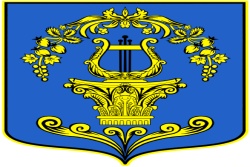 СОВЕТ ДЕПУТАТОВ МУНИЦИПАЛЬНОГО ОБРАЗОВАНИЯ  ТАИЦКОЕ ГОРОДСКОЕ ПОСЕЛЕНИЕГАТЧИНСКОГО МУНИЦИПАЛЬНОГО РАЙОНА ЛЕНИНГРАДСКОЙ ОБЛАСТИР Е Ш Е Н И ЕОт    2022 года                						ПРОЕКТ	С  учетом  положений национального плана противодействия коррупции на 2021 – 2024 годы , утвержденным Указом Президента Российской Федерации от 16.08.2021 года № 478, Федерального закона  от 25.12.2008 № 273-ФЗ «О противодействии коррупции», Указов Президента Российской Федерации от 01.07.2010  № 821 «О комиссиях по соблюдению требований к служебному поведению федеральных государственных служащих и урегулированию конфликта интересов»,  от 21.09.2009 № 1065 «О проверке достоверности и полноты сведений, представляемых гражданами, претендующими на замещение должностей федеральной государственной службы, и федеральными государственными служащими, и соблюдения федеральными государственными служащими требований к служебному поведению», руководствуясь Федеральным законом от 06.03.2003 № 131-ФЗ «Об общих принципах организации местного самоуправления в Российской Федерации», Уставом  Гатчинского муниципального района, совет депутатов МО Таицкое  городское поселениеРЕШИЛ:	1.  Утвердить Положение о  комиссии по соблюдению требований к   поведению и урегулированию конфликта интересов в совете депутатов МО  Таицкое городское поселение (Приложение 1).	2.  Утвердить состав комиссии по соблюдению требований к   поведению и урегулированию конфликта интересов депутатов совете депутатов МО  Таицкое городское поселение (Приложение 2)	3. Признать утратившим силу решение совета депутатов Муниципального образования «Таицкое городское поселение» Гатчинского муниципального района Ленинградской области от 21 апреля 2016 года № 17 «Об утверждении Положения о  комиссии по соблюдению требований к   поведению и урегулированию конфликта интересов в совете депутатов МО  Таицкое городское поселение».           4.   Решение вступает в силу со дня официального опубликования и подлежит размещению в печатном средстве массовой информации муниципального образования  «Таицкий вестник» и на официальном сайте администрации Таицкого городского поселения в информационно-телекоммуникационной сети «Интернет».Глава муниципального  образования 					Таицкое городское поселение	                                                А.В.КостюгинПОЛОЖЕНИЕо комиссии по соблюдению депутатами в совете депутатов Таицкого городского поселения ограничений, запретов, исполнения обязанностей, установленных законодательством в целях противодействия коррупции.I. Общие положения        1.1.Настоящим Положением определяется порядок формирования и деятельности комиссии по соблюдению депутатами в совете депутатов Таицкого городского поселения ограничений, запретов, исполнения обязанностей, установленных законодательством в целях противодействия коррупции (далее — Комиссия), образуемых в представительных органах муниципальных образований.       1.2.Комиссия рассматривает вопросы, связанные с соблюдением требований к   поведению и урегулированию конфликта интересов депутатов  совета депутатов МО  Таицкое городское поселение (далее депутатов).II. Порядок формирования комиссии.2.1.    Комиссия образуется из депутатов и работников Администрации в составе восьми членов.2.2. Комиссия состоит из председателя, его заместителя,  секретаря и членов комиссии. Все члены комиссии при принятии решений обладают равными правами. В отсутствие председателя комиссии его обязанности исполняет заместитель председателя комиссии.2.3.В состав комиссии входят:глава МО Таицкое городское поселение, депутаты совета депутатов МО  Таицкое городское поселение, глава администрации, заместитель главы администрации Таицкого городского поселенияIII. Порядок работы комиссии3.1.Заседание комиссии считается правомочным, если на нем присутствует не менее двух третей от общего числа членов комиссии.  3.2.При возникновении прямой или косвенной личной заинтересованности члена комиссии, которая может привести к конфликту интересов при рассмотрении вопроса, включенного в повестку дня заседания комиссии, он обязан до начала заседания заявить об этом. В таком случае соответствующий член комиссии не принимает участия в рассмотрении указанного вопроса.3.Основаниями для проведения заседания комиссии является: заявление депутата о невозможности по объективным причинам представить сведения о доходах, об имуществе и обязательствах имущественного характера своих, супруги (супруга) и несовершеннолетних детей. Заседание комиссии по рассмотрению заявления, проводится   в течение семи рабочих дней со дня поступления обращения на имя главы  МО  Таицкое городское поселение. IV. Проведение заседаний комиссии.4.1.Заседание комиссии проводится в присутствии депутата.  4.2. На заседании комиссии заслушиваются пояснения депутата, рассматриваются материалы по существу вынесенных на данное заседание вопросов, а также дополнительные материалы. Комиссия рассматривает :а) заявление депутата о невозможности но объективным причинам представить сведения о доходах, расходах, об имуществе и обязательствах имущественного характера своих супруги (cyпpyгa) и несовершеннолетних детей (далее — сведения о доходах), поданное по форме, утвержденной настоящим Положением;б)  уведомление  депутата о возникновении личной заинтepесoвaннocти при осуществлении полномочий, которая приводит или может привести к конфликту интересов;в) представление главы муниципального образования или любого члена Комиссии, касающееся обеспечение соблюдения депутатом  законодательства в сфере противодействия коррупции либо осуществления в представительном органе муниципального образования Ленинградской области мер по предупреждению коррупции.Заявление и уведомление, указанные в подпунктах «а» и «6», подаются депутатом на имя председателя Комиссии (заявление и уведомление председателя Комиссии подаются на имя заместителя председателя Комиссии).4.3.Члены комиссии, не вправе разглашать сведения, ставшие им известными в ходе работы комиссии.Председатель Комиссии при поступлении к нему заявления, уведомления (заместитель председателя Комиссии, в случае если заявление или уведомление подано председателем Комиссии) либо представления, предусмотренные пунктом 4.1 настоящего Положения, в 10-дневный срок назначает дату, время и место заседания Комиссии.Информация о дате, месте и времени проведения заседания Комиссии доводится до сведения членов Комиссии секретарем Комиссии в срок не позднее,  чем  за семь рабочих  дней до даты  проведения  заседания Комиссии.Комиссия в течение 30 дней со дня поступления на имя председателя Комиссии (заместителя председателя Комиссии, в случае если заявление или уведомление подано председателем Комиссии) заявления, уведомления либо представления указанные в пункте 4.1 настоящего положения, рассматривает их и принимает одно из решений, предусмотренных пунктом 4.1, 5.1, 5.3. настоящего Положения.При этом заседание Комиссии по рассмотрению вопросов, указанных в подпункте «а» пункта 4.1 настоящего Положения, как правило, проводится не позднее одного месяца со дня истечения срока, установленного для представления сведении о доходах.V. Решение комиссии 5.1.По итогам рассмотрения заявления, указанного в пункте 3.3 настоящего Положения, комиссия принимает одно из следующих решений:а) признать, что причина непредставления депутатом сведений о доходах, об имуществе и обязательствах имущественного характера своих, супруги (супруга) и несовершеннолетних детей является объективной и уважительной; б) признать, что причина непредставления депутатом сведений о доходах, об имуществе и обязательствах имущественного характера своих, супруги (супруга) и несовершеннолетних детей необъективна и не является уважительной. В этом случае комиссия предлагает депутату предоставить  сведения о доходах, об имуществе и обязательствах имущественного характера своих, супруги (супруга) и несовершеннолетних детей и предупреждает депутата об ответственности.  5.2. Решение комиссии по заявлению, указанному в пункте 3.3 настоящего Положения, принимаются открытым голосованием  простым большинством голосов присутствующих на заседании членов комиссии.Комиссия принимает одно из следующих решений:а) признать, что при осуществлении депутатом полномочий конфликт интересов отсутствует;б) признать, что при осуществлении депутатом полномочий личная заинтересованность приводит или может привести к конфликту интересов. В этом случае Комиссия рекомендует депутату принять меры по урегулированию конфликта интересов или по недопущению его возникновения;в)  признать,  что  депутат не соблюдал требования об урегулировании конфликта интересов. В этом случае председатель Комиссии в 10-дневный срок направляет копию протокола заседания Комиссии, содержащего выводы о наличии оснований для применения к депутату, предусмотренной Федеральным законом меры ответственности, в представительный орган муниципального образования.Представительный орган муниципального образования обязан рассмотреть протокол заседания Комиссии в срок не позднее 30 дней со дня его поступления и вправе учесть в пределах своей компетенции, содержащиеся в нем рекомендации.5.3. По итогам рассмотрения представления, указанного в подпункте «в» пункта 4.1. настоящее о Положения, Комиссия принимает соответствующее решение.5.4. В случае поступления в Комиссию информации, являющейся основанием для осуществления в отношении депутата проверки достоверности и полноты сведений о доходах, расходах, об имуществе и обязательствах имущественного характера в соответствии с областным законом от 15.12.2017 N 80-оз «О порядке представления гражданами, претендующими на замещение должности главы местной администрации по контракту, муниципальной должности, и лицами, замещающими такие должности, сведений о доходах, расходах, об имуществе и обязательствах имущественного характера и о порядке проверки достоверности и полноты указанных сведений», а также информации, свидетельствующей несоблюдение указанными лицами ограничений, запретов, неисполнения обязанностей, установленных Федеральным законом от 25 декабря 2008 года № 273-ФЗ ‘«О противодействии коррупции» и другими федеральными законами,  председатель  Комиссии  направляет  указанную  информацию в аппарат Губернатора и Правительства Ленинградской области в срок не позднее 5 рабочих дней со дня ее поступления в Комиссию.5.5. Заседание Комиссии, как правило, проводится в присутствии депутата. О намерении лично присутствовать на заседании Комиссии депутат уведомляет секретаря Комиссии в письменном виде.5.6.Решение комиссии оформляются протоколам, которые подписывают члены комиссии, принимавшие участие в ее заседании.  5.7. В протоколе заседания комиссии указываются:  а) дата заседания комиссии, фамилии, имена, отчества членов комиссии и других лиц, присутствующих на заседании;б) информирование о том, что заседание осуществляется в порядке, предусмотренном настоящим Положением;в) формулировка каждого из рассматриваемых на заседании Комиссии вопроса с указанием фамилии, имени, отчества депутата, в отношении которого рассматривался вопрос;г) источник информации, содержащей основания для проведения заседания Комиссии, дата поступления информации в Комиссию;д) содержание пояснений депутата и других лиц по существу рассматриваемых вопросов;е) фамилии, имена отчества выступивших на заседании лиц и краткое изложение их выступлений;           ж) другие сведения;            з) Результаты голосования;           и) решение и обоснование его принятия.Протокол подписывается всеми присутствующими на заседании членами Комиссии, в том числе секретарем Комиссии.Выписка из протокола заседания Комиссии, подписанная секретарем Комиссии, направляется депутату в срок не позднее 7 рабочих дней со дня заседания Комиссии.       5.8. Выписка из решения комиссии вручается депутату, в отношении которого рассматривалось заявление.VI. Заключительные положения6.1.  Протоколы  заседания комиссии  хранятся в аппарате  совета депутатов.   6.2.Организационно-техническое и документационное обеспечение деятельности комиссии, а также информирование членов комиссии о вопросах, включенных в повестку дня, о дате, времени и месте проведения заседания, ознакомление членов комиссии с материалами, представляемыми для обсуждения на заседании комиссии, осуществляются секретарем комиссии.  Приложение 2к решению совета депутатовМО Таицкое городское поселение№ _  от    2022 г.СОСТАВкомиссии  по соблюдению депутатами МО  Таицкое городское поселение ограничений, запретов, исполнения обязанностей, установленных законодательством в целях противодействия коррупцииПредседатель комиссии – Костюгин А.В. – глава МО Таицкое городское поселение;Заместитель председателя комиссии – Павлова Т.П. – депутат совета депутатов МО  Таицкое городское поселениеСекретарь комиссии – Григорьева А.Б. - депутат совета депутатов МО  Таицкое городское поселениеЧлены комиссии:- Львович И.В. – Глава администрации Таицкого городского поселения,- Игнатенко Т.В. – Заместитель главы администрации Таицкого городского поселения,- Нестеров А.А. - депутат совета депутатов МО  Таицкое городское поселение,- Никонова Е.Ю. -  депутат совета депутатов МО  Таицкое городское поселение,- Сидоров И.Л. – депутат совета депутатов МО  Таицкое городское поселение.Приложение к Положению о комиссии по соблюдению депутатами МО  Таицкое городское поселение ограничений, запретов, исполнения обязанностей, установленных законодательством в целях противодействия коррупцииПредседателю Комиссии муниципального образования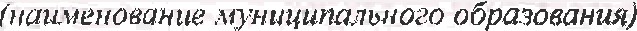 по соблюдению ограничений, запретов, исполнения обязанностей, установленных законодательством в целях противодействия коррупцииот	депутата совета депутатов муниципального образования 	Заявлениео невозможности по объективным причинам представить сведения о доходах, расходах, об имуществе и обязательствах имущественного характера своих супруги (супруга) и несовершеннолетних детейЯ,(Ф.И.О. наименование должности/муниципального образования)не имею возможности представить сведения о доходах, расходах, об имуществе и обязательствах имущественного характера своих супруги (супруга) и несовершеннолетних детей 	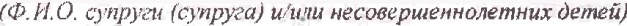 .за 	 год,  по  следующим  объективным  причинам: 	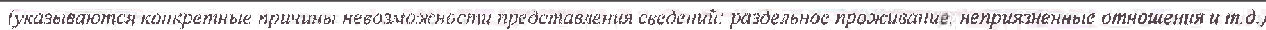 Мною предприняты все возможные меры для представления сведений о доходах, расходах, об имуществе и обязательствах характера (указываются все предпринятые .меры):1)2)3)К заявлению прилагается следующие документы, подтверждающие изложенную информацию:Намереваюсь (не намереваюсь) лично присутствовать на заседании Комиссии по соблюдению депутатами в совете депутатов Таицкого городского поселения ограничений, запретов, исполнения обязанностей, установленных законодательством в целях противодействия коррупции (нужное подчеркнуть).(дата)	(подпись)	(расшифровка подписи)Об утверждении Положения о комиссии по соблюдению депутатами в совете депутатов Таицкого городского поселения ограничений, запретов, исполнения обязанностей, установленных законодательством в целях противодействия коррупции.Приложение 1к решению совета депутатов МОТаицкое городское поселение№ ___  от    2022г.